Formulaire de ParrainagePARRAIN (vos coordonnées)PARRAIN (vos coordonnées)PARRAIN (vos coordonnées)PARRAIN (vos coordonnées)PARRAIN (vos coordonnées)PARRAIN (vos coordonnées)PARRAIN (vos coordonnées)PARRAIN (vos coordonnées)PARRAIN (vos coordonnées)PARRAIN (vos coordonnées)PARRAIN (vos coordonnées)PARRAIN (vos coordonnées)Nom :Nom :Nom :Nom :Nom :Date :Nom du recruteur :Nom du recruteur :Nom du recruteur :Nom du recruteur :Nom du recruteur :Nom du recruteur :GSM :GSM :GSM :GSM :GSM :Numéro de téléphone Numéro de téléphone Numéro de téléphone (        )(        )Adresse :Adresse :Adresse :Adresse :Adresse :Code postal et ville :Code postal et ville :Code postal et ville :Code postal et ville :Code postal et ville :FILLEUL FILLEUL FILLEUL FILLEUL FILLEUL FILLEUL FILLEUL FILLEUL FILLEUL FILLEUL FILLEUL FILLEUL Nom :Nom :Nom :Nom :Prénom :Prénom :Prénom :Adresse :Adresse :Adresse :Adresse :CP Ville :CP Ville :GSM :GSM :GSM :GSM :Remarques :Remarques supplémentairesRemarques supplémentairesRemarques supplémentairesRemarques supplémentairesRemarques supplémentairesRemarques supplémentairesRemarques supplémentairesRemarques supplémentairesRemarques supplémentairesRemarques supplémentairesRemarques supplémentairesRemarques supplémentaires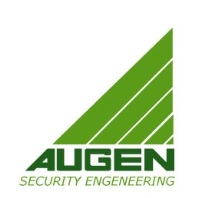 Formulaire A renvoyer : Par la poste : (port payé par le destinataire)AUGEN – Service Commercial –Rue Phocas Lejeune, 245032 – ISNESPar Mail : commercial@augen.beFormulaire A renvoyer : Par la poste : (port payé par le destinataire)AUGEN – Service Commercial –Rue Phocas Lejeune, 245032 – ISNESPar Mail : commercial@augen.beFormulaire A renvoyer : Par la poste : (port payé par le destinataire)AUGEN – Service Commercial –Rue Phocas Lejeune, 245032 – ISNESPar Mail : commercial@augen.beFormulaire A renvoyer : Par la poste : (port payé par le destinataire)AUGEN – Service Commercial –Rue Phocas Lejeune, 245032 – ISNESPar Mail : commercial@augen.beFormulaire A renvoyer : Par la poste : (port payé par le destinataire)AUGEN – Service Commercial –Rue Phocas Lejeune, 245032 – ISNESPar Mail : commercial@augen.beFormulaire A renvoyer : Par la poste : (port payé par le destinataire)AUGEN – Service Commercial –Rue Phocas Lejeune, 245032 – ISNESPar Mail : commercial@augen.beFormulaire A renvoyer : Par la poste : (port payé par le destinataire)AUGEN – Service Commercial –Rue Phocas Lejeune, 245032 – ISNESPar Mail : commercial@augen.beFormulaire A renvoyer : Par la poste : (port payé par le destinataire)AUGEN – Service Commercial –Rue Phocas Lejeune, 245032 – ISNESPar Mail : commercial@augen.beFormulaire A renvoyer : Par la poste : (port payé par le destinataire)AUGEN – Service Commercial –Rue Phocas Lejeune, 245032 – ISNESPar Mail : commercial@augen.beFormulaire A renvoyer : Par la poste : (port payé par le destinataire)AUGEN – Service Commercial –Rue Phocas Lejeune, 245032 – ISNESPar Mail : commercial@augen.beFormulaire A renvoyer : Par la poste : (port payé par le destinataire)AUGEN – Service Commercial –Rue Phocas Lejeune, 245032 – ISNESPar Mail : commercial@augen.beFormulaire A renvoyer : Par la poste : (port payé par le destinataire)AUGEN – Service Commercial –Rue Phocas Lejeune, 245032 – ISNESPar Mail : commercial@augen.be